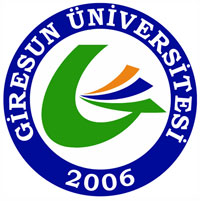         T.C         GİRESUN ÜNİVERSİTESİ         SAĞLIK BİLİMLERİ ENSTİTÜSÜ          EK SÜRE İSTEK FORMU												…….../…..../20….SAĞLIK BİLİMLERİ  ENSTİTÜSÜ MÜDÜRLÜĞÜNEÖğrencininNumarası			:....................................................................................................................Adı, Soyadı 			:.......................................................................  İmzası	:……………..Anabilim Dalı (Bölümü) 	:....................................................................................................................Programı          		:   Yüksek Lisans		 DoktoraPrograma Başlama Tarihi	:....................................................................................................................AçıklamaEk süre başvuru tarihi		:……………………………………………………………………………Ek süre gerekçesi		:..............................................................................................................................................................................................................................................................................................................................................................................................................................................................	.......................................................						………...........................................		                    Danışman							Anabilim Dalı BaşkanıKontrol Eden Görevli Adı Soyadı		:..........................................................İmzası			:..........................................................ENSTİTÜ YÖNETİM KURULU KARARI		      Tarih :  ......../......../20.....                         Karar No:UYGUNDUR           		UYGUN DEĞİLDİR									………………………………                                                                                                                          Enstitü MüdürüAÇIKLAMA:   Yüksek Lisans programında 4. Yarıyılı dolmuş veya Doktora programında 8. Yarıyılını doldurmuş tez aşamasındaki öğrenciler talepte bulunabilir.